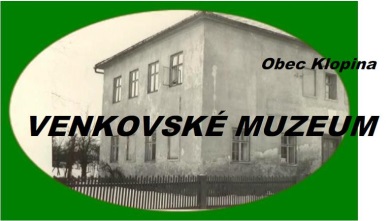 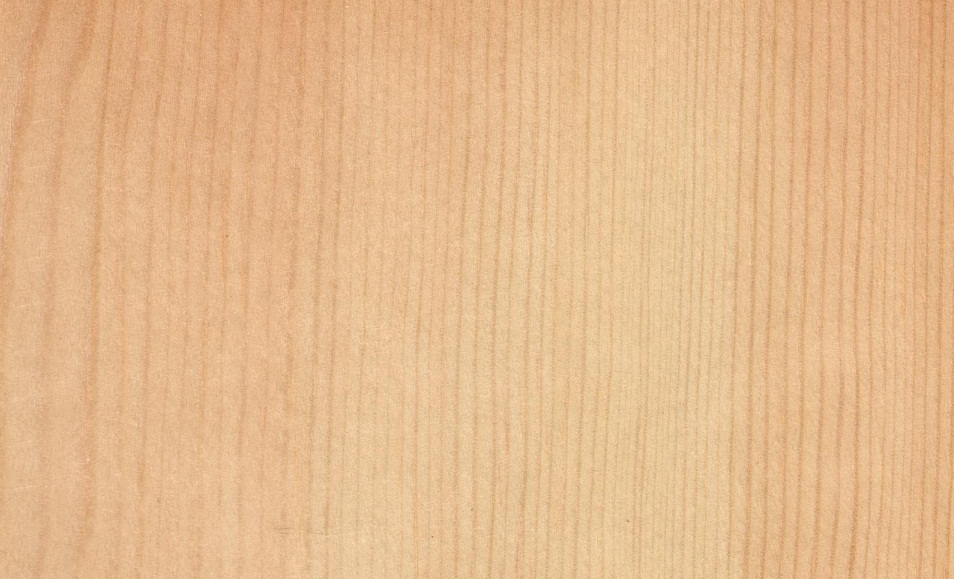 VÝSTAVAKLOPINSKÝCH„ ŘEZBÁŘŮ „DNE 12. a 13. 12. 2015A  29.12.2015OD 13,00 – 17,00 hod.V MUZEU V KLOPINĚ.